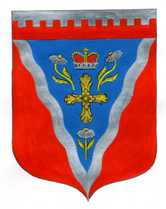 Администрация Ромашкинского сельского поселения Приозерского муниципального района Ленинградской областиП О С Т А Н О В Л Е Н И Еот 27 февраля  2024 года                                                                                                      № 67      В соответствии с Федеральным законом от 06.10.2003 года № 131-ФЗ «Об общих принципах организации местного самоуправления в Российской Федерации» (с изменениями и дополнениями), Федеральным законом от 27.07.2010 года № 210-ФЗ «Об организации предоставления государственных и муниципальных услуг» ( с изменениями и дополнениями), руководствуясь постановлением администрации Ромашкинского сельского поселения от 23 июня 2021 года № 143  «Об утверждении Порядка разработки и утверждения административных регламентов исполнения муниципальных функций (предоставления муниципальных услуг), на основании Устава Ромашкинского  сельского поселения  Приозерского муниципального района Ленинградской области, администрация  Ромашкинского  сельского поселения  Приозерского муниципального района Ленинградской области ПОСТАНОВЛЯЕТ:     1. Утвердить административный регламент по предоставлению на территории Приозерского муниципального района Ленинградской области муниципальной услуги «Прием заявлений от граждан о включении их в состав участников, изъявивших желание получить социальную выплату на строительство (приобретение) жилья в рамках федерального проекта «Развитие жилищного строительства на сельских территориях и повышение уровня благоустройства домовладений» и мероприятий, направленных на достижение цели федерального проекта, в рамках государственной программы Ленинградской области «Комплексное развитие сельских территорий Ленинградской области» (Приложение)..   2. Опубликовать настоящее Постановление на официальном сайте администрации МО Ромашкинское сельское поселение МО Приозерский муниципальный район  Ленинградской области http://ромашкинское.рф/ и в сетевом информационном издании «ЛЕНОБЛИНФОРМ».     3. Разместить сведения о муниципальной услуге в региональной государственной информационной системе «Реестр государственных и муниципальных услуг (функций) Ленинградской области».     4.  Настоящее постановление вступает в силу со дня его опубликования.     5. Контроль за исполнением постановления возложить на заместителя главы администрации  Кукуца С.Р.Глава администрации                                                                         С.В. ТанковС  приложением к Постановлению  можно ознакомиться на официальном сайте администрации -  www.ромашкинское.рф«Об утверждении административного регламента по предоставлению на территории Ромашкинского  сельского поселения Приозерского муниципального района Ленинградской области муниципальной услуги «Прием заявлений от граждан о включении их в состав участников, изъявивших желание получить социальную выплату на строительство (приобретение) жилья в рамках федерального проекта «Развитие жилищного строительства на сельских территориях и повышение уровня благоустройства домовладений» и мероприятий, направленных на достижение цели федерального проекта, в рамках государственной программы Ленинградской области «Комплексное развитие сельских территорий Ленинградской области»